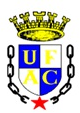 UNIVERSIDADE FEDERAL DO ACREPRÓ-REITORIA DE GRADUAÇÃOUNIVERSIDADE FEDERAL DO ACREPRÓ-REITORIA DE GRADUAÇÃOUNIVERSIDADE FEDERAL DO ACREPRÓ-REITORIA DE GRADUAÇÃOUNIVERSIDADE FEDERAL DO ACREPRÓ-REITORIA DE GRADUAÇÃOUNIVERSIDADE FEDERAL DO ACREPRÓ-REITORIA DE GRADUAÇÃOPLANO DE CURSO PLANO DE CURSO PLANO DE CURSO PLANO DE CURSO PLANO DE CURSO PLANO DE CURSO Centro: CFCHCentro: CFCHCentro: CFCHCentro: CFCHCentro: CFCHCentro: CFCHCurso: Licenciatura em Filosofia Curso: Licenciatura em Filosofia Curso: Licenciatura em Filosofia Curso: Licenciatura em Filosofia Curso: Licenciatura em Filosofia Curso: Licenciatura em Filosofia Disciplina: CFCH 363 – Lógica IDisciplina: CFCH 363 – Lógica IDisciplina: CFCH 363 – Lógica IDisciplina: CFCH 363 – Lógica ICréditos: 4-0-0Créditos: 4-0-0Pré-requisitos: Não há.Pré-requisitos: Não há.Co-requisitos: Não há.Co-requisitos: Não há.Co-requisitos: Não há.Co-requisitos: Não há.Carga Horária: 60 horas.Carga Horária de Acex: Não há. Carga Horária de Acex: Não há. Carga Horária de Acex: Não há. Encontros: 18Encontros: 18Semestre Letivo/Ano: 1º - 2023 Semestre Letivo/Ano: 1º - 2023 Semestre Letivo/Ano: 1º - 2023 Dias/horários de aula: Sábado, das 8:00 horas às 11:30 horas.Dias/horários de aula: Sábado, das 8:00 horas às 11:30 horas.Dias/horários de aula: Sábado, das 8:00 horas às 11:30 horas.Professor(a): Doutor Eduardo Antônio PittProfessor(a): Doutor Eduardo Antônio PittProfessor(a): Doutor Eduardo Antônio PittProfessor(a): Doutor Eduardo Antônio PittProfessor(a): Doutor Eduardo Antônio PittProfessor(a): Doutor Eduardo Antônio PittI- Ementa:Introdução à lógica e aos seus principais conceitos. Relação da lógica com as questões centrais da filosofia. Noções do desenvolvimento histórico da lógica. Introdução à lógica simbólica.I- Ementa:Introdução à lógica e aos seus principais conceitos. Relação da lógica com as questões centrais da filosofia. Noções do desenvolvimento histórico da lógica. Introdução à lógica simbólica.I- Ementa:Introdução à lógica e aos seus principais conceitos. Relação da lógica com as questões centrais da filosofia. Noções do desenvolvimento histórico da lógica. Introdução à lógica simbólica.I- Ementa:Introdução à lógica e aos seus principais conceitos. Relação da lógica com as questões centrais da filosofia. Noções do desenvolvimento histórico da lógica. Introdução à lógica simbólica.I- Ementa:Introdução à lógica e aos seus principais conceitos. Relação da lógica com as questões centrais da filosofia. Noções do desenvolvimento histórico da lógica. Introdução à lógica simbólica.I- Ementa:Introdução à lógica e aos seus principais conceitos. Relação da lógica com as questões centrais da filosofia. Noções do desenvolvimento histórico da lógica. Introdução à lógica simbólica.II- Objetivos de EnsinoII- Objetivos de EnsinoII- Objetivos de EnsinoII- Objetivos de EnsinoII- Objetivos de EnsinoII- Objetivos de Ensino- Objetivos GeraisAo final da disciplina os(as) discentes serão capazes de compreender e utilizar as técnicas da lógica da argumentação, as regras formais da lógica aristotélica e os conectivos lógicos da lógica megárico-estoica para desenvolverem o pensamento crítico, bem como para identificarem argumentos falaciosos.- Objetivos Específicos1: Compreender os principais conceitos que compõem a área da lógica da argumentação e a sua utilidade tanto para a leitura e o estudo dos textos filosóficos quanto para o uso correto da linguagem escrita e/ou falada.2: Entender o desenvolvimento histórico da lógica dos termos de Aristóteles e dominar as regras da lógica silogística para o uso da argumentação e demonstração das formas válidas de raciocínios.3: Conhecer o desenvolvimento histórico da lógica das proposições dos megáricos e estoicos e a herança deixada por essas escolas para a lógica matemática contemporânea, principalmente o estudo dos conectivos lógicos.- Objetivos GeraisAo final da disciplina os(as) discentes serão capazes de compreender e utilizar as técnicas da lógica da argumentação, as regras formais da lógica aristotélica e os conectivos lógicos da lógica megárico-estoica para desenvolverem o pensamento crítico, bem como para identificarem argumentos falaciosos.- Objetivos Específicos1: Compreender os principais conceitos que compõem a área da lógica da argumentação e a sua utilidade tanto para a leitura e o estudo dos textos filosóficos quanto para o uso correto da linguagem escrita e/ou falada.2: Entender o desenvolvimento histórico da lógica dos termos de Aristóteles e dominar as regras da lógica silogística para o uso da argumentação e demonstração das formas válidas de raciocínios.3: Conhecer o desenvolvimento histórico da lógica das proposições dos megáricos e estoicos e a herança deixada por essas escolas para a lógica matemática contemporânea, principalmente o estudo dos conectivos lógicos.- Objetivos GeraisAo final da disciplina os(as) discentes serão capazes de compreender e utilizar as técnicas da lógica da argumentação, as regras formais da lógica aristotélica e os conectivos lógicos da lógica megárico-estoica para desenvolverem o pensamento crítico, bem como para identificarem argumentos falaciosos.- Objetivos Específicos1: Compreender os principais conceitos que compõem a área da lógica da argumentação e a sua utilidade tanto para a leitura e o estudo dos textos filosóficos quanto para o uso correto da linguagem escrita e/ou falada.2: Entender o desenvolvimento histórico da lógica dos termos de Aristóteles e dominar as regras da lógica silogística para o uso da argumentação e demonstração das formas válidas de raciocínios.3: Conhecer o desenvolvimento histórico da lógica das proposições dos megáricos e estoicos e a herança deixada por essas escolas para a lógica matemática contemporânea, principalmente o estudo dos conectivos lógicos.- Objetivos GeraisAo final da disciplina os(as) discentes serão capazes de compreender e utilizar as técnicas da lógica da argumentação, as regras formais da lógica aristotélica e os conectivos lógicos da lógica megárico-estoica para desenvolverem o pensamento crítico, bem como para identificarem argumentos falaciosos.- Objetivos Específicos1: Compreender os principais conceitos que compõem a área da lógica da argumentação e a sua utilidade tanto para a leitura e o estudo dos textos filosóficos quanto para o uso correto da linguagem escrita e/ou falada.2: Entender o desenvolvimento histórico da lógica dos termos de Aristóteles e dominar as regras da lógica silogística para o uso da argumentação e demonstração das formas válidas de raciocínios.3: Conhecer o desenvolvimento histórico da lógica das proposições dos megáricos e estoicos e a herança deixada por essas escolas para a lógica matemática contemporânea, principalmente o estudo dos conectivos lógicos.- Objetivos GeraisAo final da disciplina os(as) discentes serão capazes de compreender e utilizar as técnicas da lógica da argumentação, as regras formais da lógica aristotélica e os conectivos lógicos da lógica megárico-estoica para desenvolverem o pensamento crítico, bem como para identificarem argumentos falaciosos.- Objetivos Específicos1: Compreender os principais conceitos que compõem a área da lógica da argumentação e a sua utilidade tanto para a leitura e o estudo dos textos filosóficos quanto para o uso correto da linguagem escrita e/ou falada.2: Entender o desenvolvimento histórico da lógica dos termos de Aristóteles e dominar as regras da lógica silogística para o uso da argumentação e demonstração das formas válidas de raciocínios.3: Conhecer o desenvolvimento histórico da lógica das proposições dos megáricos e estoicos e a herança deixada por essas escolas para a lógica matemática contemporânea, principalmente o estudo dos conectivos lógicos.- Objetivos GeraisAo final da disciplina os(as) discentes serão capazes de compreender e utilizar as técnicas da lógica da argumentação, as regras formais da lógica aristotélica e os conectivos lógicos da lógica megárico-estoica para desenvolverem o pensamento crítico, bem como para identificarem argumentos falaciosos.- Objetivos Específicos1: Compreender os principais conceitos que compõem a área da lógica da argumentação e a sua utilidade tanto para a leitura e o estudo dos textos filosóficos quanto para o uso correto da linguagem escrita e/ou falada.2: Entender o desenvolvimento histórico da lógica dos termos de Aristóteles e dominar as regras da lógica silogística para o uso da argumentação e demonstração das formas válidas de raciocínios.3: Conhecer o desenvolvimento histórico da lógica das proposições dos megáricos e estoicos e a herança deixada por essas escolas para a lógica matemática contemporânea, principalmente o estudo dos conectivos lógicos.III - Conteúdos de EnsinoIII - Conteúdos de EnsinoIII - Conteúdos de EnsinoIII - Conteúdos de EnsinoIII - Conteúdos de EnsinoIII - Conteúdos de EnsinoUnidades Temáticas Unidades Temáticas Unidades Temáticas Unidades Temáticas Unidades Temáticas C/H 60 horasUnidade 1 – A lógica da argumentação.1: Meios de convencimento.1.1: Falácias informais linguísticas e psicológicas. Exercícios.1.2: Falácias formais. Exercícios.2: Argumentação indutiva e argumentação dedutiva. Exercícios.3: Tipos de argumentos dedutivos. Exercícios. 4: A validade e a correção dos argumentos dedutivos. Exercícios.5: Os diagramas de Venn para as proposições categóricas. Exercícios.6: A técnica dos diagramas de Venn para demonstrar a validade dos silogismos. Exercícios. Unidade 1 – A lógica da argumentação.1: Meios de convencimento.1.1: Falácias informais linguísticas e psicológicas. Exercícios.1.2: Falácias formais. Exercícios.2: Argumentação indutiva e argumentação dedutiva. Exercícios.3: Tipos de argumentos dedutivos. Exercícios. 4: A validade e a correção dos argumentos dedutivos. Exercícios.5: Os diagramas de Venn para as proposições categóricas. Exercícios.6: A técnica dos diagramas de Venn para demonstrar a validade dos silogismos. Exercícios. Unidade 1 – A lógica da argumentação.1: Meios de convencimento.1.1: Falácias informais linguísticas e psicológicas. Exercícios.1.2: Falácias formais. Exercícios.2: Argumentação indutiva e argumentação dedutiva. Exercícios.3: Tipos de argumentos dedutivos. Exercícios. 4: A validade e a correção dos argumentos dedutivos. Exercícios.5: Os diagramas de Venn para as proposições categóricas. Exercícios.6: A técnica dos diagramas de Venn para demonstrar a validade dos silogismos. Exercícios. Unidade 1 – A lógica da argumentação.1: Meios de convencimento.1.1: Falácias informais linguísticas e psicológicas. Exercícios.1.2: Falácias formais. Exercícios.2: Argumentação indutiva e argumentação dedutiva. Exercícios.3: Tipos de argumentos dedutivos. Exercícios. 4: A validade e a correção dos argumentos dedutivos. Exercícios.5: Os diagramas de Venn para as proposições categóricas. Exercícios.6: A técnica dos diagramas de Venn para demonstrar a validade dos silogismos. Exercícios. Unidade 1 – A lógica da argumentação.1: Meios de convencimento.1.1: Falácias informais linguísticas e psicológicas. Exercícios.1.2: Falácias formais. Exercícios.2: Argumentação indutiva e argumentação dedutiva. Exercícios.3: Tipos de argumentos dedutivos. Exercícios. 4: A validade e a correção dos argumentos dedutivos. Exercícios.5: Os diagramas de Venn para as proposições categóricas. Exercícios.6: A técnica dos diagramas de Venn para demonstrar a validade dos silogismos. Exercícios. 20 h/aUnidade 2 – A lógica de Aristóteles.1: O contexto histórico da lógica de Aristóteles.2: Os principais conceitos da lógica dos termos.3: O estudo da inferência válida: o silogismo. 3.1: As figuras dos silogismos. Exercícios.3.2: Os modos dos silogismos. Exercícios.3.3: O quadrado dos opostos. Exercícios.3.4: As formas válidas dos silogismos. Exercícios.3.5: As regras para a transformação dos silogismos incompletos em silogismos completos. Exercícios.4: Formas derivadas de silogismos. Exercícios.Unidade 2 – A lógica de Aristóteles.1: O contexto histórico da lógica de Aristóteles.2: Os principais conceitos da lógica dos termos.3: O estudo da inferência válida: o silogismo. 3.1: As figuras dos silogismos. Exercícios.3.2: Os modos dos silogismos. Exercícios.3.3: O quadrado dos opostos. Exercícios.3.4: As formas válidas dos silogismos. Exercícios.3.5: As regras para a transformação dos silogismos incompletos em silogismos completos. Exercícios.4: Formas derivadas de silogismos. Exercícios.Unidade 2 – A lógica de Aristóteles.1: O contexto histórico da lógica de Aristóteles.2: Os principais conceitos da lógica dos termos.3: O estudo da inferência válida: o silogismo. 3.1: As figuras dos silogismos. Exercícios.3.2: Os modos dos silogismos. Exercícios.3.3: O quadrado dos opostos. Exercícios.3.4: As formas válidas dos silogismos. Exercícios.3.5: As regras para a transformação dos silogismos incompletos em silogismos completos. Exercícios.4: Formas derivadas de silogismos. Exercícios.Unidade 2 – A lógica de Aristóteles.1: O contexto histórico da lógica de Aristóteles.2: Os principais conceitos da lógica dos termos.3: O estudo da inferência válida: o silogismo. 3.1: As figuras dos silogismos. Exercícios.3.2: Os modos dos silogismos. Exercícios.3.3: O quadrado dos opostos. Exercícios.3.4: As formas válidas dos silogismos. Exercícios.3.5: As regras para a transformação dos silogismos incompletos em silogismos completos. Exercícios.4: Formas derivadas de silogismos. Exercícios.Unidade 2 – A lógica de Aristóteles.1: O contexto histórico da lógica de Aristóteles.2: Os principais conceitos da lógica dos termos.3: O estudo da inferência válida: o silogismo. 3.1: As figuras dos silogismos. Exercícios.3.2: Os modos dos silogismos. Exercícios.3.3: O quadrado dos opostos. Exercícios.3.4: As formas válidas dos silogismos. Exercícios.3.5: As regras para a transformação dos silogismos incompletos em silogismos completos. Exercícios.4: Formas derivadas de silogismos. Exercícios.30 h/aUnidade 3 – A lógica megárico-estoica.1: O contexto histórico da lógica megárico-estoica.2: Os principais conceitos da lógica das proposições e o estudo dos conectivos lógicos.2.1: A escola megárica: Eubúlides de Mileto, Diodoro Cronus e Fílon de Mégara.2.2: A escola estoica: Crisipo de Sólis.3: Exercícios.Unidade 3 – A lógica megárico-estoica.1: O contexto histórico da lógica megárico-estoica.2: Os principais conceitos da lógica das proposições e o estudo dos conectivos lógicos.2.1: A escola megárica: Eubúlides de Mileto, Diodoro Cronus e Fílon de Mégara.2.2: A escola estoica: Crisipo de Sólis.3: Exercícios.Unidade 3 – A lógica megárico-estoica.1: O contexto histórico da lógica megárico-estoica.2: Os principais conceitos da lógica das proposições e o estudo dos conectivos lógicos.2.1: A escola megárica: Eubúlides de Mileto, Diodoro Cronus e Fílon de Mégara.2.2: A escola estoica: Crisipo de Sólis.3: Exercícios.Unidade 3 – A lógica megárico-estoica.1: O contexto histórico da lógica megárico-estoica.2: Os principais conceitos da lógica das proposições e o estudo dos conectivos lógicos.2.1: A escola megárica: Eubúlides de Mileto, Diodoro Cronus e Fílon de Mégara.2.2: A escola estoica: Crisipo de Sólis.3: Exercícios.Unidade 3 – A lógica megárico-estoica.1: O contexto histórico da lógica megárico-estoica.2: Os principais conceitos da lógica das proposições e o estudo dos conectivos lógicos.2.1: A escola megárica: Eubúlides de Mileto, Diodoro Cronus e Fílon de Mégara.2.2: A escola estoica: Crisipo de Sólis.3: Exercícios.10 h/aIV - Metodologia de EnsinoIV - Metodologia de EnsinoIV - Metodologia de EnsinoA disciplina será ofertada no ensino presencial. As atividades serão semanais e com duração de 3h30min. Essas atividades consistem em aulas presenciais com exposição oral dialogada sobre os temas de estudo propostos pelo programa da disciplina e de resolução/correção de exercícios. O atendimento ao discente será feito de forma presencial e/ou pelo grupo do WhatsApp da disciplina com o acompanhamento do(a) monitor(a) da disciplina.A disciplina será ofertada no ensino presencial. As atividades serão semanais e com duração de 3h30min. Essas atividades consistem em aulas presenciais com exposição oral dialogada sobre os temas de estudo propostos pelo programa da disciplina e de resolução/correção de exercícios. O atendimento ao discente será feito de forma presencial e/ou pelo grupo do WhatsApp da disciplina com o acompanhamento do(a) monitor(a) da disciplina.A disciplina será ofertada no ensino presencial. As atividades serão semanais e com duração de 3h30min. Essas atividades consistem em aulas presenciais com exposição oral dialogada sobre os temas de estudo propostos pelo programa da disciplina e de resolução/correção de exercícios. O atendimento ao discente será feito de forma presencial e/ou pelo grupo do WhatsApp da disciplina com o acompanhamento do(a) monitor(a) da disciplina.V - Recursos DidáticosV - Recursos DidáticosV - Recursos DidáticosSerão utilizados recursos didáticos pertinentes ao ensino presencial: capítulos de livros de lógica, slides preparados pelo professor e uma apostila reunindo todo o conteúdo que será ministrado na disciplina. Os(as) discentes terão acesso ao material didático pedagógico através da pasta do xerox da disciplina, por e-mail institucional e pelo ambiente virtual do Google Classroom. Endereço virtual: https://classroom.google.com/u/1/c/MzQ2MzQ0MjAzMTUz Serão utilizados recursos didáticos pertinentes ao ensino presencial: capítulos de livros de lógica, slides preparados pelo professor e uma apostila reunindo todo o conteúdo que será ministrado na disciplina. Os(as) discentes terão acesso ao material didático pedagógico através da pasta do xerox da disciplina, por e-mail institucional e pelo ambiente virtual do Google Classroom. Endereço virtual: https://classroom.google.com/u/1/c/MzQ2MzQ0MjAzMTUz Serão utilizados recursos didáticos pertinentes ao ensino presencial: capítulos de livros de lógica, slides preparados pelo professor e uma apostila reunindo todo o conteúdo que será ministrado na disciplina. Os(as) discentes terão acesso ao material didático pedagógico através da pasta do xerox da disciplina, por e-mail institucional e pelo ambiente virtual do Google Classroom. Endereço virtual: https://classroom.google.com/u/1/c/MzQ2MzQ0MjAzMTUz VI - Avaliação da AprendizagemVI - Avaliação da AprendizagemVI - Avaliação da AprendizagemAs avaliações terão como referência os conteúdos filosóficos trabalhados na disciplina e será observado se o(a) estudante apresenta consistência e clareza teórica nos temas estudados. O(a) estudante deverá demonstrar capacidade de argumentação, organização lógica das ideias a partir das habilidades de interpretação, análise e síntese, além do uso da linguagem acadêmica e da norma culta tanto na produção escrita quanto na qualidade da exposição oral. A N1 será referente às unidades temáticas I e II. Serão avaliados: (1) atividades assíncronas (resolução de exercícios) e (2) atividades presenciais (avaliações individuais). A pontuação da N1 será dividida por cada atividade realizada e deverá somar o total de 10 pontos. Datas das avaliações: 24/06/2023 e 22/07/2023.   A N2 será referente às unidades temáticas II e III. Serão avaliados: (1) atividades assíncronas (resolução de exercícios) e (2) atividades presenciais (avaliações individuais). A pontuação da N2 será dividida por cada atividade realizada e deverá somar o total de 10 pontos. Datas das avaliações: 19/08/2023 e 23/09/2023.As avaliações terão como referência os conteúdos filosóficos trabalhados na disciplina e será observado se o(a) estudante apresenta consistência e clareza teórica nos temas estudados. O(a) estudante deverá demonstrar capacidade de argumentação, organização lógica das ideias a partir das habilidades de interpretação, análise e síntese, além do uso da linguagem acadêmica e da norma culta tanto na produção escrita quanto na qualidade da exposição oral. A N1 será referente às unidades temáticas I e II. Serão avaliados: (1) atividades assíncronas (resolução de exercícios) e (2) atividades presenciais (avaliações individuais). A pontuação da N1 será dividida por cada atividade realizada e deverá somar o total de 10 pontos. Datas das avaliações: 24/06/2023 e 22/07/2023.   A N2 será referente às unidades temáticas II e III. Serão avaliados: (1) atividades assíncronas (resolução de exercícios) e (2) atividades presenciais (avaliações individuais). A pontuação da N2 será dividida por cada atividade realizada e deverá somar o total de 10 pontos. Datas das avaliações: 19/08/2023 e 23/09/2023.As avaliações terão como referência os conteúdos filosóficos trabalhados na disciplina e será observado se o(a) estudante apresenta consistência e clareza teórica nos temas estudados. O(a) estudante deverá demonstrar capacidade de argumentação, organização lógica das ideias a partir das habilidades de interpretação, análise e síntese, além do uso da linguagem acadêmica e da norma culta tanto na produção escrita quanto na qualidade da exposição oral. A N1 será referente às unidades temáticas I e II. Serão avaliados: (1) atividades assíncronas (resolução de exercícios) e (2) atividades presenciais (avaliações individuais). A pontuação da N1 será dividida por cada atividade realizada e deverá somar o total de 10 pontos. Datas das avaliações: 24/06/2023 e 22/07/2023.   A N2 será referente às unidades temáticas II e III. Serão avaliados: (1) atividades assíncronas (resolução de exercícios) e (2) atividades presenciais (avaliações individuais). A pontuação da N2 será dividida por cada atividade realizada e deverá somar o total de 10 pontos. Datas das avaliações: 19/08/2023 e 23/09/2023.VII - Bibliografia VII - Bibliografia VII - Bibliografia - Bibliografia BásicaARISTÓTELES. Órganon. Tradução Edson Bini. São Paulo: Edipro, 2010.BLANCHÉ, R. História da Lógica de Aristóteles a Bertrand Russell. Lisboa: Edições 70, 1992.CHAUÍ, Marilena. Convite à Filosofia. São Paulo: Ática, 2006.COPI, Irving Marmer. Introdução à lógica. Tradução Álvaro Cabral. 2ªed. São Paulo: Mestre Jou., 1978.DINUCCI, Aldo; DUARTE, Valter. Introdução à Lógica Proposicional Estoica. São Cristóvão: Editora UFS, 2016.KELLER, Vicente; BASTOS, Cleverson L. Aprendendo lógica. 21ªed. Petrópolis: Vozes, 2015.MORTARI, Cesar A. Introdução a Lógica. São Paulo: Ed. UNESP, 2001.- Bibliografia ComplementarABBAGNANO. Nicola. Dicionário de Filosofia. São Paulo: Martins Fontes, 2007.BERTI, Enrico. Perfil de Aristóteles. São Paulo: Paulus, 2012.CERQUEIRA e OLIVA. Introdução a Lógica. Rio de Janeiro: Zahar Editores, 1982.DOPP, Joseph. Noções de Lógica Formal. São Paulo: Ed. Herder, 1970.HAACK, Susan. Filosofia das Lógicas. Tradução de Cézar A. Mortari e Luiz H. A. Dutra. São Paulo: Ed. Unesp, 2002. MARGUTTI, P. R. Introdução à Lógica Simbólica. Belo Horizonte: Ed. UFMG, 2001.MATES, Benson. Lógica Elementar. Tradução Leônidas Hegenberg. São Paulo: Ed. USP, 1968.PRADO JUNIOR, Caio. Introdução à lógica dialética. São Paulo: Ed. Brasiliense, 1979.REALLE, Giovanni; ANTISERI, Dario. História da Filosofia: Filosofia Pagã Antiga. Tradução Ivo Storniolo. São Paulo: Paulus, 2003.SALMON, Wesley C. Lógica. Tradução Leônidas Hegenberg e Octanny S. da Mota. Rio de Janeiro: Zahar Editores, 1969.- Bibliografia SugeridaANDRADE E SILVA, Mariluze F.; HEGENBERG, L. Novo Dicionário de Lógica. Rio de Janeiro: Pós-Moderno, 2005.BARONETT, Stan. Lógica: uma introdução voltada para as Ciências. Porto Alegre: Ed. Bookman, 2009.BOCHENSKI, I. M. História de la Lógica Formal. Espanha: Ed. Espanola de Lozano, 1966.BRANQUINHO, João, MURCHO, Desidério. Enciclopédia de Termos Lógico-Filosóficos. São Paulo: Editora Martins Fontes, 2006.CHURCH, Alonzo. Introduction to Mathematical Logic. New Jersey: Ed. Princeton, 1951.FRANÇOIS, Stirn. Compreender Aristóteles. Tradução de Ephraim F. Alves. 2ªed. Rio de janeiro: Vozes, 2008.GLOCK, H. J. O que é Filosofia Analítica? Tradução de Roberto Hofmeister Pich. Porto Alegre: Ed. Penso, 2011.HEGENBERG, Leônidas. Lógica: o cálculo sentencial. São Paulo: Ed. Herder, 1977.___. Lógica: o cálculo dos predicados. São Paulo: Ed. Herder, 1973.___. Lógica: simbolização e dedução. São Paulo: Edusp, 1975. JACOB, Daghlian. Lógica e Álgebra de Boole. 4ªed. São Paulo: Ed. Atlas, 2006.JAPIASSU, Hilton. Dicionário básico de Filosofia. Rio de Janeiro: Jorge Zahar, 1993.KNEALE, W & KNEALE, M. O desenvolvimento da lógica. Tradução M. S. Lourenço. Lisboa: Fundação Calouste Gulbenkian, 1972.LIPSCHUTZ, S. Teoria dos Conjuntos. Tradução Fernando V. H. da Silva.  São Paulo: Ed. Mcgraw-Hill do Brasil, 1978.MORA, José Ferrater. Dicionário de Filosofia. São Paulo: Martins Fontes, 2006.POLLOCK, John. Introduction to symbolic logic. EUA: U. New York Press, 1969.QUINE, W. V. Filosofia da lógica. Tradução Therezinha A. Cannabrava. Rio de Janeiro: Zahar Editores, 1972.SOUSA, Aluísio J. M. Iniciação a Lógica e a Metodologia da Ciência. São Paulo: Ed. Cultrix, 1989. TARSKI, A. Introduction to logic and to the methodology of deductive sciences. New York: Oxford University Press, 1965.TUGENDHAT, Ernest; WOLF, Úrsula. Propedêutica Lógico Semântica. Tradução de Fernando A. R. R. Rio de Janeiro: Vozes, 1996.- Bibliografia BásicaARISTÓTELES. Órganon. Tradução Edson Bini. São Paulo: Edipro, 2010.BLANCHÉ, R. História da Lógica de Aristóteles a Bertrand Russell. Lisboa: Edições 70, 1992.CHAUÍ, Marilena. Convite à Filosofia. São Paulo: Ática, 2006.COPI, Irving Marmer. Introdução à lógica. Tradução Álvaro Cabral. 2ªed. São Paulo: Mestre Jou., 1978.DINUCCI, Aldo; DUARTE, Valter. Introdução à Lógica Proposicional Estoica. São Cristóvão: Editora UFS, 2016.KELLER, Vicente; BASTOS, Cleverson L. Aprendendo lógica. 21ªed. Petrópolis: Vozes, 2015.MORTARI, Cesar A. Introdução a Lógica. São Paulo: Ed. UNESP, 2001.- Bibliografia ComplementarABBAGNANO. Nicola. Dicionário de Filosofia. São Paulo: Martins Fontes, 2007.BERTI, Enrico. Perfil de Aristóteles. São Paulo: Paulus, 2012.CERQUEIRA e OLIVA. Introdução a Lógica. Rio de Janeiro: Zahar Editores, 1982.DOPP, Joseph. Noções de Lógica Formal. São Paulo: Ed. Herder, 1970.HAACK, Susan. Filosofia das Lógicas. Tradução de Cézar A. Mortari e Luiz H. A. Dutra. São Paulo: Ed. Unesp, 2002. MARGUTTI, P. R. Introdução à Lógica Simbólica. Belo Horizonte: Ed. UFMG, 2001.MATES, Benson. Lógica Elementar. Tradução Leônidas Hegenberg. São Paulo: Ed. USP, 1968.PRADO JUNIOR, Caio. Introdução à lógica dialética. São Paulo: Ed. Brasiliense, 1979.REALLE, Giovanni; ANTISERI, Dario. História da Filosofia: Filosofia Pagã Antiga. Tradução Ivo Storniolo. São Paulo: Paulus, 2003.SALMON, Wesley C. Lógica. Tradução Leônidas Hegenberg e Octanny S. da Mota. Rio de Janeiro: Zahar Editores, 1969.- Bibliografia SugeridaANDRADE E SILVA, Mariluze F.; HEGENBERG, L. Novo Dicionário de Lógica. Rio de Janeiro: Pós-Moderno, 2005.BARONETT, Stan. Lógica: uma introdução voltada para as Ciências. Porto Alegre: Ed. Bookman, 2009.BOCHENSKI, I. M. História de la Lógica Formal. Espanha: Ed. Espanola de Lozano, 1966.BRANQUINHO, João, MURCHO, Desidério. Enciclopédia de Termos Lógico-Filosóficos. São Paulo: Editora Martins Fontes, 2006.CHURCH, Alonzo. Introduction to Mathematical Logic. New Jersey: Ed. Princeton, 1951.FRANÇOIS, Stirn. Compreender Aristóteles. Tradução de Ephraim F. Alves. 2ªed. Rio de janeiro: Vozes, 2008.GLOCK, H. J. O que é Filosofia Analítica? Tradução de Roberto Hofmeister Pich. Porto Alegre: Ed. Penso, 2011.HEGENBERG, Leônidas. Lógica: o cálculo sentencial. São Paulo: Ed. Herder, 1977.___. Lógica: o cálculo dos predicados. São Paulo: Ed. Herder, 1973.___. Lógica: simbolização e dedução. São Paulo: Edusp, 1975. JACOB, Daghlian. Lógica e Álgebra de Boole. 4ªed. São Paulo: Ed. Atlas, 2006.JAPIASSU, Hilton. Dicionário básico de Filosofia. Rio de Janeiro: Jorge Zahar, 1993.KNEALE, W & KNEALE, M. O desenvolvimento da lógica. Tradução M. S. Lourenço. Lisboa: Fundação Calouste Gulbenkian, 1972.LIPSCHUTZ, S. Teoria dos Conjuntos. Tradução Fernando V. H. da Silva.  São Paulo: Ed. Mcgraw-Hill do Brasil, 1978.MORA, José Ferrater. Dicionário de Filosofia. São Paulo: Martins Fontes, 2006.POLLOCK, John. Introduction to symbolic logic. EUA: U. New York Press, 1969.QUINE, W. V. Filosofia da lógica. Tradução Therezinha A. Cannabrava. Rio de Janeiro: Zahar Editores, 1972.SOUSA, Aluísio J. M. Iniciação a Lógica e a Metodologia da Ciência. São Paulo: Ed. Cultrix, 1989. TARSKI, A. Introduction to logic and to the methodology of deductive sciences. New York: Oxford University Press, 1965.TUGENDHAT, Ernest; WOLF, Úrsula. Propedêutica Lógico Semântica. Tradução de Fernando A. R. R. Rio de Janeiro: Vozes, 1996.- Bibliografia BásicaARISTÓTELES. Órganon. Tradução Edson Bini. São Paulo: Edipro, 2010.BLANCHÉ, R. História da Lógica de Aristóteles a Bertrand Russell. Lisboa: Edições 70, 1992.CHAUÍ, Marilena. Convite à Filosofia. São Paulo: Ática, 2006.COPI, Irving Marmer. Introdução à lógica. Tradução Álvaro Cabral. 2ªed. São Paulo: Mestre Jou., 1978.DINUCCI, Aldo; DUARTE, Valter. Introdução à Lógica Proposicional Estoica. São Cristóvão: Editora UFS, 2016.KELLER, Vicente; BASTOS, Cleverson L. Aprendendo lógica. 21ªed. Petrópolis: Vozes, 2015.MORTARI, Cesar A. Introdução a Lógica. São Paulo: Ed. UNESP, 2001.- Bibliografia ComplementarABBAGNANO. Nicola. Dicionário de Filosofia. São Paulo: Martins Fontes, 2007.BERTI, Enrico. Perfil de Aristóteles. São Paulo: Paulus, 2012.CERQUEIRA e OLIVA. Introdução a Lógica. Rio de Janeiro: Zahar Editores, 1982.DOPP, Joseph. Noções de Lógica Formal. São Paulo: Ed. Herder, 1970.HAACK, Susan. Filosofia das Lógicas. Tradução de Cézar A. Mortari e Luiz H. A. Dutra. São Paulo: Ed. Unesp, 2002. MARGUTTI, P. R. Introdução à Lógica Simbólica. Belo Horizonte: Ed. UFMG, 2001.MATES, Benson. Lógica Elementar. Tradução Leônidas Hegenberg. São Paulo: Ed. USP, 1968.PRADO JUNIOR, Caio. Introdução à lógica dialética. São Paulo: Ed. Brasiliense, 1979.REALLE, Giovanni; ANTISERI, Dario. História da Filosofia: Filosofia Pagã Antiga. Tradução Ivo Storniolo. São Paulo: Paulus, 2003.SALMON, Wesley C. Lógica. Tradução Leônidas Hegenberg e Octanny S. da Mota. Rio de Janeiro: Zahar Editores, 1969.- Bibliografia SugeridaANDRADE E SILVA, Mariluze F.; HEGENBERG, L. Novo Dicionário de Lógica. Rio de Janeiro: Pós-Moderno, 2005.BARONETT, Stan. Lógica: uma introdução voltada para as Ciências. Porto Alegre: Ed. Bookman, 2009.BOCHENSKI, I. M. História de la Lógica Formal. Espanha: Ed. Espanola de Lozano, 1966.BRANQUINHO, João, MURCHO, Desidério. Enciclopédia de Termos Lógico-Filosóficos. São Paulo: Editora Martins Fontes, 2006.CHURCH, Alonzo. Introduction to Mathematical Logic. New Jersey: Ed. Princeton, 1951.FRANÇOIS, Stirn. Compreender Aristóteles. Tradução de Ephraim F. Alves. 2ªed. Rio de janeiro: Vozes, 2008.GLOCK, H. J. O que é Filosofia Analítica? Tradução de Roberto Hofmeister Pich. Porto Alegre: Ed. Penso, 2011.HEGENBERG, Leônidas. Lógica: o cálculo sentencial. São Paulo: Ed. Herder, 1977.___. Lógica: o cálculo dos predicados. São Paulo: Ed. Herder, 1973.___. Lógica: simbolização e dedução. São Paulo: Edusp, 1975. JACOB, Daghlian. Lógica e Álgebra de Boole. 4ªed. São Paulo: Ed. Atlas, 2006.JAPIASSU, Hilton. Dicionário básico de Filosofia. Rio de Janeiro: Jorge Zahar, 1993.KNEALE, W & KNEALE, M. O desenvolvimento da lógica. Tradução M. S. Lourenço. Lisboa: Fundação Calouste Gulbenkian, 1972.LIPSCHUTZ, S. Teoria dos Conjuntos. Tradução Fernando V. H. da Silva.  São Paulo: Ed. Mcgraw-Hill do Brasil, 1978.MORA, José Ferrater. Dicionário de Filosofia. São Paulo: Martins Fontes, 2006.POLLOCK, John. Introduction to symbolic logic. EUA: U. New York Press, 1969.QUINE, W. V. Filosofia da lógica. Tradução Therezinha A. Cannabrava. Rio de Janeiro: Zahar Editores, 1972.SOUSA, Aluísio J. M. Iniciação a Lógica e a Metodologia da Ciência. São Paulo: Ed. Cultrix, 1989. TARSKI, A. Introduction to logic and to the methodology of deductive sciences. New York: Oxford University Press, 1965.TUGENDHAT, Ernest; WOLF, Úrsula. Propedêutica Lógico Semântica. Tradução de Fernando A. R. R. Rio de Janeiro: Vozes, 1996.VIII- Cronograma da DisciplinaVIII- Cronograma da DisciplinaVIII- Cronograma da DisciplinaPeríodo de realização: Início 27/05/2023 – Término 23/09/2023.Dia e Horário de Execução: Sábado, das 8:00 horas às 11:30 horas.Período de realização: Início 27/05/2023 – Término 23/09/2023.Dia e Horário de Execução: Sábado, das 8:00 horas às 11:30 horas.Período de realização: Início 27/05/2023 – Término 23/09/2023.Dia e Horário de Execução: Sábado, das 8:00 horas às 11:30 horas.Unidades Temáticas InícioTérminoUnidade 1: A lógica da argumentação.27/05/202301/07/2023Unidade 2: A lógica de Aristóteles.08/07/202302/09/2023Unidade 3: A lógica megárico-estoica.09/09/202323/09/2023Avaliação da aprendizagemData de RealizaçãoData de RealizaçãoAvaliação 1 - N1 – Entrega dos exercícios.24/06/202324/06/2023Avaliação 2 - N1 – Avaliação individual.22/07/202322/07/2023Avaliação 1 - N2 – Entrega dos exercícios.19/08/202319/08/2023Avaliação 2 - N2 – Avaliação individual.23/09/202323/09/2023Realização da Prova Final30/09/202330/09/2023Aprovação do Colegiado de Curso Plano de Curso elaborado nos termos do §2º, Art. 243 do Regimento Geral da Ufac, apreciado e homologado pelo Colegiado do Curso de Licenciatura em Filosofia, em reunião realizada em ..... de ................ de 2023, conforme estabelecido no Regimento da Ufac, Art. 70, II.Rio Branco, ...../..../......Assinatura do(a) Professor(a)Aprovação do Colegiado de Curso Plano de Curso elaborado nos termos do §2º, Art. 243 do Regimento Geral da Ufac, apreciado e homologado pelo Colegiado do Curso de Licenciatura em Filosofia, em reunião realizada em ..... de ................ de 2023, conforme estabelecido no Regimento da Ufac, Art. 70, II.Rio Branco, ...../..../......Assinatura do(a) Professor(a)Aprovação do Colegiado de Curso Plano de Curso elaborado nos termos do §2º, Art. 243 do Regimento Geral da Ufac, apreciado e homologado pelo Colegiado do Curso de Licenciatura em Filosofia, em reunião realizada em ..... de ................ de 2023, conforme estabelecido no Regimento da Ufac, Art. 70, II.Rio Branco, ...../..../......Assinatura do(a) Professor(a)